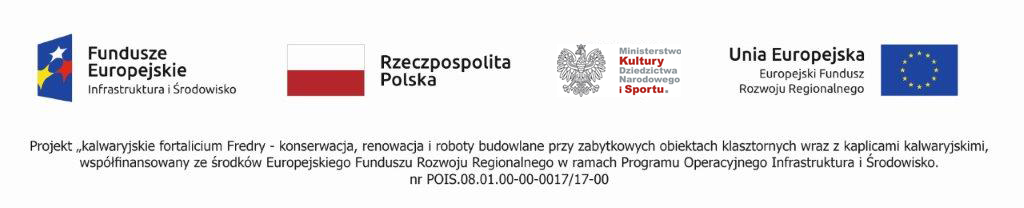 SPECYFIKACJA PRZETARGOWA NA  ZAKUP MEBLI DLA KLASZTORU W KALWARII  PACŁAWSKIEJNiniejsza specyfikacja stanowi propozycję zakupu mebli do zabudowania pomieszczeń remontowanych obiektów w Kalwarii Pacławskiej. Zamawiający dopuszcza możliwość zaoferowania mebli o podobnych kształtach z zachowaniem zewnętrznych gabarytów i wskazanych materiałów do ich wykonania.Zamawiający dopuszcza tolerancję o +- 10% w stosunku do wskazanych w specyfikacji wartości liczbowych (dotyczy zarówno wymiarów jak i innych cech wyrażonych liczbowo), chyba że w treści specyfikacji wskazano inną dopuszczalną tolerancjęW szczególności Zamawiający wskazuje, że rysunki wskazane w specyfikacji stanowią wyłącznie punkt odniesienia dla ogólnego wzornictwa i rozwiązań estetycznych. Zamawiający nie wymaga dostarczenia mebli o dokładnie takich kształtach i kolorach. Wykaz elementówSpecyfikację sporządził dnia 9.08.2021r                Kierownik projektu                                                                                      Józef Skiba                                                                                                  Załącznik do specyfikacji Zadane pytania    Pytanie numer 1, data wysłania 2021-08-27Czy Zamawiający dopuszcza możliwość by krzesła do sali audytoryjnej opisane w specyfikacji przetargowej pod numerem 17, posiadały tapicerkę, której odporność na ścieranie to min. 80 000 cykli  ?  Odpowiedź: Z uwagi na trwałość tapicerki  związaną z odpornością na ścieranie Zamawiający nie dopuszcza mniejszej ilości cyklów niż przedstawiono w specyfikacji. Pytanie numer 2, data wysłania 2021-08-27Czy Zamawiający dopuszcza możliwość zakupu krzesła do sali obsługi turystów (opisanego w specyfikacji przetargowej pod numerem 6) o innych wymiarach tj. długość 55, szerokość 60 cm, wysokości 87 cm oraz wysokości siedziska 45 cm?Odpowiedź: Zamawiający dopuszcza zakup krzeseł o wymiarach wskazanych w pytaniu. Pytanie numer 3, data wysłania 2021-08-27Czy zamawiający dopuszcza możliwość posiadania przez tapicerkę gramatury 270g/m2 , w przypadku krzeseł przeznaczonych do sali obsługi turystów, widniejących w specyfikacji przetargowej pod numerem 6?Odpowiedź: Zamawiający nie dopuszcza  mniejszej gramatury niż przedstawiono w specyfikacji.Pytanie numer 4, data wysłania 2021-08-27Czy Zamawiający dopuszcza możliwość zakupu krzeseł do sali obsługi turystów (widniejących w specyfikacji przetargowej pod numerem 6), posiadających wszystkie cztery nogi metalowe, z drewnianymi podłokietnikami nie stanowiącymi integralnej części z ramą?Odpowiedź: Zamawiający dopuszcza rozwiązane konstrukcji krzeseł jakie zadano w pytaniu.Pytanie numer 5, data wysłania 2021-08-27Czy Zamawiający dopuszcza możliwość zmniejszenie minimalnej ilości listew w łóżkach pokojowych (opisanych w specyfikacji przetargowej pod numerem 10) do liczby 12 elastycznych listew  o szerokości min. 5 cm, jeżeli nie wpływa to na trwałość sprzętu, ani na wygodę użytkownika?Odpowiedź: Zamawiający dopuszcza możliwość zmniejszenie minimalnej ilości listew w łóżkach pokojowych do 12 szt. wykonanych z drzewa brzozowego lub bukowego pod warunkiem niepogorszenia trwałości sprzętu ani wygody użytkowania.Pytanie numer 6, data wysłania 2021-08-27Czy Zamawiający dopuszcza możliwość zakupu łóżek z naturalnego sosnowego drewna o wymiarach takich jakie zostały podane w specyfikacji przetargowej ?Odpowiedź: Zamawiający dopuszcza możliwość zakupu łóżek z naturalnego sosnowego drewna o wymiarach jak w specyfikacji.Pytanie numer 7, data wysłania 2021-08-27Prosimy o podanie wymiarów sali audytoryjnej, w której zamontowane będą krzesła trwale montowane do podłoża. Czy Zamawiający może podać liczbę krzeseł jaką przewiduje do zamontowania w pierwszym rzędzie tej sali? Taka informacja ma istotny wpływ na kalkulację kosztów.  Odpowiedź: Zgodnie z dokumentacją projektową pierwsze 9 rzędów będą składały się z 11 krzeseł ustawionych na przemian, następnie 6 rzędów po 9 krzeseł na przemian, dalej 3 rzędy po 2 krzesła z boku schodów i 1 krzesło w pomieszczeniu  obsługi sali.Pytanie numer 8, data wysłania 2021-09-02Dotyczy wyposażenia sali audytoryjnej – krzesła do sali audytoryjnej 160 szt. + pulpit. Czy Zamawiający dopuszcza krzesło AK-06S firmy Fabryka Pomocy Naukowych Sp. z o.o. w Kartuzach, spełniające wszystkie wymogi SIWZ. Odpowiedź: Zamawiający dopuszcza wskazane krzesła pod warunkiem spełnienia wymogów wskazanej do przetargu specyfikacji.Załącznik przygotował:Kierownik projektu - Józef Skiba LPNAZWAILOŚĆSTRPotwierdzenieZaoferowania ilości i parametrówprzez Wykonawcę poprzezwpisanie odpowiednioTAK/NIE1Stół pokojowy1232Biurko233Ława134Biurko recepcyjne135Krzesła pokojowe2546Krzesła do sal wystawowych i obsługi turystów 6047Fotel obrotowy248Sofa 3-osobowa159Sofa 2-osobowa2510Łóżko26511Szafka nocna25512Szafy 2 drzwiowe na wymiar14613Stół 260x180 do sal szkoleniowych8714Stół 260x90 do sali pielgrzyma21715Krzesło obrotowe1716Krzesła do sal szkoleniowych i sali pielgrzyma328717Krzesło do Sali audytoryjnej160818 Lampy nocne szafkowe258. STÓŁ POKOJOWY OKRĄGŁY – szt. 12. STÓŁ POKOJOWY OKRĄGŁY – szt. 12. STÓŁ POKOJOWY OKRĄGŁY – szt. 12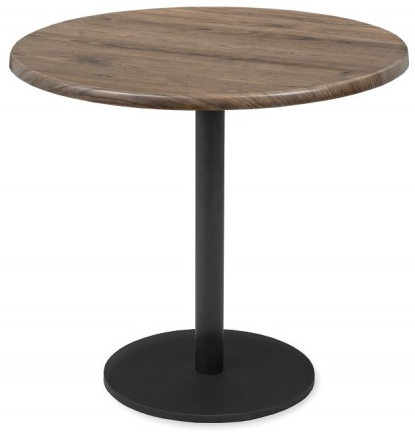 długość: 80 cm / szerokość: 80 cm / wysokość:: 60 cmdługość: 80 cm / szerokość: 80 cm / wysokość:: 60 cmBLATpłytowyo grubości 3,6 cm  oklejony obrzeżem pvc 0,2 cmbez ostrych krawędzidługość: 80 cm / szerokość: 80 cm / wysokość:: 60 cmSTELAŻMetalowy, wykonany ze stali o grubości min 0,2 cm, 3-elementowypodstawa o min. Wymiarach 50x50 cm / fi 50 cm,przekrój kolumny min 10 cm, wyposażony w stopki, umożliwiające wypoziomowanie na nierównym podłożudługość: 80 cm / szerokość: 80 cm / wysokość:: 60 cmKONSTRUKCJABlat połączony z podstawą za pomocą metalowych wspornikówdługość: 80 cm / szerokość: 80 cm / wysokość:: 60 cmMATERIAŁYpłyta laminowana, spełniająca normy klasy higieniczności E-1 lub równoważnaobrzeże pvc oklejane ,stal, cięta laserowo, malowana proszkowo2. Biurko – szt. 22. Biurko – szt. 22. Biurko – szt. 2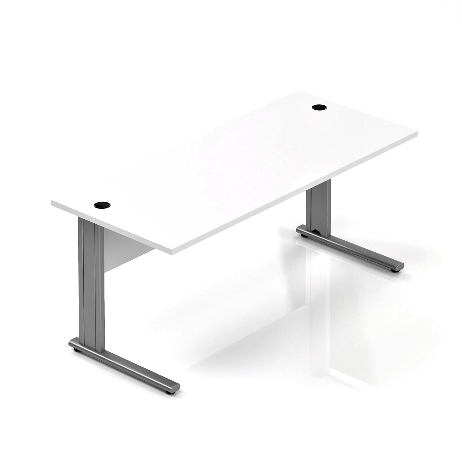 długość: 180 cm / szerokość: 80 cm / wysokość:: 75 cmdługość: 180 cm / szerokość: 80 cm / wysokość:: 75 cmBLATpłytowyo grubości 2,8 cm  oklejony obrzeżem pvc 0,2 cmbez ostrych krawędziwyposażony w przepusty kablowe długość: 180 cm / szerokość: 80 cm / wysokość:: 75 cmSTELAŻmetalowywykonany ze stali o grubości min 0,2 cm 3-elementowy: 2 nogi + 1 blenda stabilizująca przekrój nogi 14x3 cmumożliwiający pionowe odprowadzenie okablowania wewnątrz nogiwyposażony w stopki, umożliwiające wypoziomowanie na nierównym podłożudługość: 180 cm / szerokość: 80 cm / wysokość:: 75 cmKONSTRUKCJAzłącza mimośrodowe, zaślepionedługość: 180 cm / szerokość: 80 cm / wysokość:: 75 cmMATERIAŁYpłyta laminowana, spełniająca normy klasy higieniczności E-1obrzeże pvc oklejane kolorystyka: do uzgodnienia z zamawiającym na etapie realizacji zamówieniakolorystyka stelaża do uzgodnienia3. ŁAWA – szt.13. ŁAWA – szt.13. ŁAWA – szt.1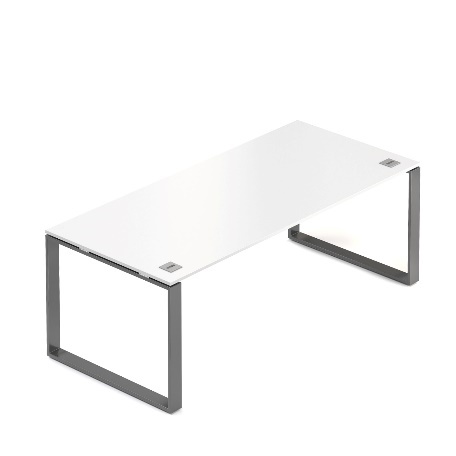 długość: 180 cm / szerokość: 80 cm / wysokość:: 75 cmdługość: 180 cm / szerokość: 80 cm / wysokość:: 75 cmBLATpłytowyo grubości 2,8 cm  długość: 80 cmszerokość: 80 cmwysokość: 60 cmoklejony obrzeżem pvc 0,2 cmbez ostrych krawędziwyposażony w przepusty kablowe długość: 180 cm / szerokość: 80 cm / wysokość:: 75 cmSTELAŻmetalowywykonany ze stali o grubości min 0,2 cm 3-elementowy: 2 profile + 1 blenda stabilizująca przekrój nogi min. 4x4 cmwyposażony w stopki, umożliwiające wypoziomowanie na nierównym podłożudługość: 180 cm / szerokość: 80 cm / wysokość:: 75 cmKONSTRUKCJAzłącza mimośrodowe, zaślepionedługość: 180 cm / szerokość: 80 cm / wysokość:: 75 cmMATERIAŁYpłyta laminowana, spełniająca normy klasy higieniczności E-1obrzeże pvc oklejane kolorystyka: do uzgodnienia z zamawiającym na etapie realizacji zamówieniakolorystyka stelaża do uzgodnienia4. BIURKO RECEPCYJNE: 1 x moduł prosty + 1 x moduł narożny – szt. 1 4. BIURKO RECEPCYJNE: 1 x moduł prosty + 1 x moduł narożny – szt. 1 4. BIURKO RECEPCYJNE: 1 x moduł prosty + 1 x moduł narożny – szt. 1 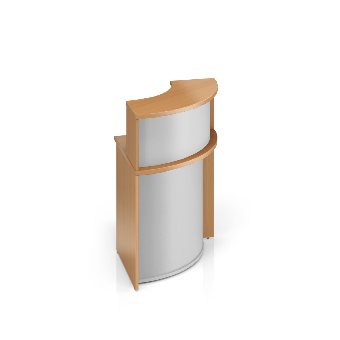 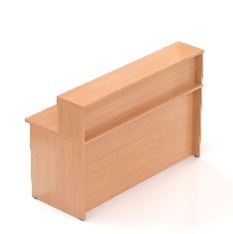 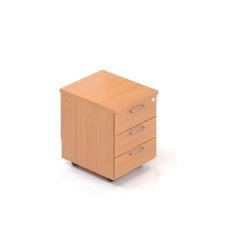 Długość/szerokość: od 150 do 230 cm  wysokość blatu roboczego: 75 cm wysokość całkowita 110 cmDługość/szerokość: od 150 do 230 cm  wysokość blatu roboczego: 75 cm wysokość całkowita 110 cmBLAT Płytowy, o grubości 2,8 cm  oklejony obrzeżem pvc 0,2 cm, bez ostrych krawędziblat roboczy wyposażony w przepusty kablowe Długość/szerokość: od 150 do 230 cm  wysokość blatu roboczego: 75 cm wysokość całkowita 110 cmFRONTPłytowy, o grubości 1,8 cm 3 elementowyz cokołem element gięty z płyty hdf min. 0,3 mmDługość/szerokość: od 150 do 230 cm  wysokość blatu roboczego: 75 cm wysokość całkowita 110 cmBOKIPłytowe, o grubości 1,8 cm  oklejone obrzeżem pvc 0,2 cm, bez ostrych krawędziwyposażone w stopki poziomujące w zakresie +/- 1 cmDługość/szerokość: od 150 do 230 cm  wysokość blatu roboczego: 75 cm wysokość całkowita 110 cmKONTENEREK3 szufladowy, z prowadnicami metalowymi kulkowymi i zamkiem centralnymKółka z hamulcamiDługość/szerokość: od 150 do 230 cm  wysokość blatu roboczego: 75 cm wysokość całkowita 110 cmKONSTRUKCJAzłącza mimośrodowe, zaślepioneDługość/szerokość: od 150 do 230 cm  wysokość blatu roboczego: 75 cm wysokość całkowita 110 cmMATERIAŁYpłyta laminowana, spełniająca normy klasy higieniczności E-1obrzeże pvc oklejane kolorystyka: do uzgodnienia z zamawiającym na etapie realizacji zamówienia5. KRZESŁA POKOJOWE - szt. 25 5. KRZESŁA POKOJOWE - szt. 25 5. KRZESŁA POKOJOWE - szt. 25 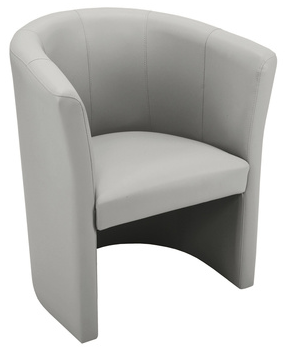 długość: 70 cm / szerokość: 63 cm / wysokość:: 77 cmwysokość siedziska: 45 cmdługość: 70 cm / szerokość: 63 cm / wysokość:: 77 cmwysokość siedziska: 45 cmOPARCIE tapicerowane długość: 70 cm / szerokość: 63 cm / wysokość:: 77 cmwysokość siedziska: 45 cmSIEDZISKOtapicerowane długość: 70 cm / szerokość: 63 cm / wysokość:: 77 cmwysokość siedziska: 45 cmPODŁOKIETNIKITapicerowane, zintegrowane z oparciemdługość: 70 cm / szerokość: 63 cm / wysokość:: 77 cmwysokość siedziska: 45 cmMATERIAŁYTAPICERKASkład: 100% poliester
Gramatura min.: 366 g/m2
Odporność na ścieranie: >=155 000 +/- 5000 cykli MartindaleZmywalna
Trudnozapalność: EN 1021 1&2 (papieros i zapałka) lub równoważna
Kolorystyka do uzgodnienia z zamawiającym na etapie realizacji zamówieniaPIANKACięta (oparcia i siedziska)6. KRZESŁA DO SALI OBSŁUGI TURYSTÓW – szt. 60 6. KRZESŁA DO SALI OBSŁUGI TURYSTÓW – szt. 60 6. KRZESŁA DO SALI OBSŁUGI TURYSTÓW – szt. 60 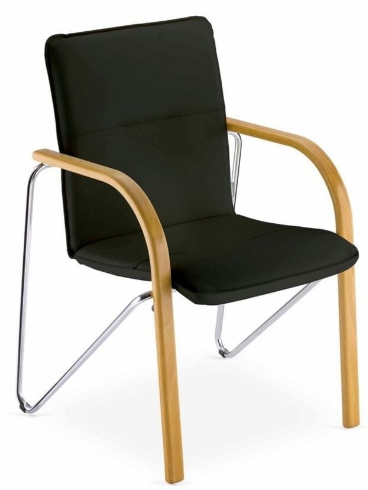 długość: 60 cm / szerokość: 56 cm / wysokość:: 87 cmwysokość siedziska: 46 cmdługość: 60 cm / szerokość: 56 cm / wysokość:: 87 cmwysokość siedziska: 46 cmOPARCIE tapicerowane długość: 60 cm / szerokość: 56 cm / wysokość:: 87 cmwysokość siedziska: 46 cmSIEDZISKOtapicerowane długość: 60 cm / szerokość: 56 cm / wysokość:: 87 cmwysokość siedziska: 46 cmPODŁOKIETNIKIdrewniane, zintegrowane z ramądługość: 60 cm / szerokość: 56 cm / wysokość:: 87 cmwysokość siedziska: 46 cmNOGI4 nogi, przednie-drewniane, tylne-metalowe, podłokietniki zamkniętedługość: 60 cm / szerokość: 56 cm / wysokość:: 87 cmwysokość siedziska: 46 cmMATERIAŁYTAPICERKASkład: 100% poliester
Gramatura min.: 366 g/m2
Odporność na ścieranie: >=155 000 +/- 5000 cykli MartindaleZmywalna
Trudnozapalność: EN 1021 1&2 (papieros i zapałka) lub równoważnaKolorystyka: do uzgodnienia z zamawiającym na etapie realizacji zamówieniaPIANKACięta (oparcia i siedziska)7. FOTEL OBROTOWY- szt. 27. FOTEL OBROTOWY- szt. 27. FOTEL OBROTOWY- szt. 2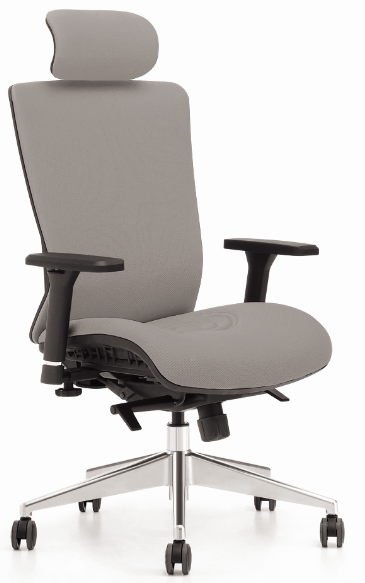 długość: 72 cm / szerokość: 66 cm / wysokość:: 81-91 cmwysokość siedziska: 35-45 cmdługość: 72 cm / szerokość: 66 cm / wysokość:: 81-91 cmwysokość siedziska: 35-45 cmOPARCIE tapicerowane długość: 72 cm / szerokość: 66 cm / wysokość:: 81-91 cmwysokość siedziska: 35-45 cmSIEDZISKOtapicerowane długość: 72 cm / szerokość: 66 cm / wysokość:: 81-91 cmwysokość siedziska: 35-45 cmPODŁOKIETNIKIregulowane, z miękką nakładką długość: 72 cm / szerokość: 66 cm / wysokość:: 81-91 cmwysokość siedziska: 35-45 cmMECHANIZMSynchroniczny ST5, z podparciem lędźwi, regulacją podłokietników i zagłówkiemdługość: 72 cm / szerokość: 66 cm / wysokość:: 81-91 cmwysokość siedziska: 35-45 cmSTELAŻChromowany, obrotowy z regulacją wysokościdługość: 72 cm / szerokość: 66 cm / wysokość:: 81-91 cmwysokość siedziska: 35-45 cmMATERIAŁYTAPICERKASkład: 100% poliester
odporność na ścieranie - 150000 cykli Martindale’a (BS EN ISO 12947-2 lub równoważna),
Kolorystyka do uzgodnienia z zamawiającym na etapie realizacji zamówieniaCzarny lub popielPIANKAcięta - gęstość 75 kg/m38. SOFA 3-OS. -szt. 19. SOFA 2 OS. – szt. 2 8. SOFA 3-OS. -szt. 19. SOFA 2 OS. – szt. 2 8. SOFA 3-OS. -szt. 19. SOFA 2 OS. – szt. 2 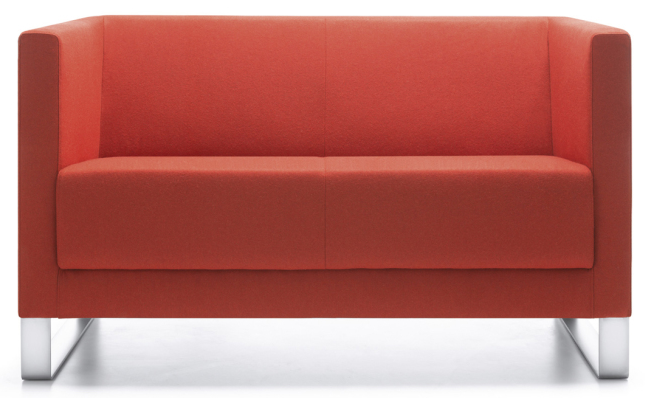 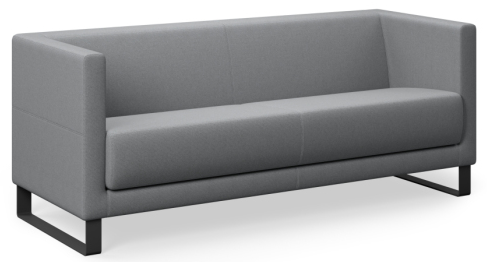 2-OSdługość: 123 cm / szerokość: 68 cm / wysokość:: 71 cmszerokość siedziska: 106 cm / wysokość siedziska: 44 cm3-OSdługość: 178 cm / szerokość: 68 cm / wysokość:: 71 cmszerokość siedziska: 161 cm / wysokość siedziska: 44 cm2-OSdługość: 123 cm / szerokość: 68 cm / wysokość:: 71 cmszerokość siedziska: 106 cm / wysokość siedziska: 44 cm3-OSdługość: 178 cm / szerokość: 68 cm / wysokość:: 71 cmszerokość siedziska: 161 cm / wysokość siedziska: 44 cmOPARCIE tapicerowane 2-OSdługość: 123 cm / szerokość: 68 cm / wysokość:: 71 cmszerokość siedziska: 106 cm / wysokość siedziska: 44 cm3-OSdługość: 178 cm / szerokość: 68 cm / wysokość:: 71 cmszerokość siedziska: 161 cm / wysokość siedziska: 44 cmSIEDZISKOtapicerowane 2-OSdługość: 123 cm / szerokość: 68 cm / wysokość:: 71 cmszerokość siedziska: 106 cm / wysokość siedziska: 44 cm3-OSdługość: 178 cm / szerokość: 68 cm / wysokość:: 71 cmszerokość siedziska: 161 cm / wysokość siedziska: 44 cmPODŁOKIETNIKITapicerowane, zintegrowane z oparciem2-OSdługość: 123 cm / szerokość: 68 cm / wysokość:: 71 cmszerokość siedziska: 106 cm / wysokość siedziska: 44 cm3-OSdługość: 178 cm / szerokość: 68 cm / wysokość:: 71 cmszerokość siedziska: 161 cm / wysokość siedziska: 44 cmSTELAŻCzarny lub chromowany 2-OSdługość: 123 cm / szerokość: 68 cm / wysokość:: 71 cmszerokość siedziska: 106 cm / wysokość siedziska: 44 cm3-OSdługość: 178 cm / szerokość: 68 cm / wysokość:: 71 cmszerokość siedziska: 161 cm / wysokość siedziska: 44 cmMATERIAŁYTAPICERKASkład: 100% poliester
odporność na ścieranie - 150000 cykli Martindale’a (BS EN ISO 12947-2),
odporność na piling - 5 (PN-EN ISO 12945-2 lub równoważna), trudnozapalność – papieros (BS EN 1021-1 lub równoważna), trudnozapalność
- zapałka (BS EN 1021-2), odporność na światło - 4-5 (EN ISO 105-B02 lub równoważna),
oznaczenie formaldehydu (PN-EN ISO 14184-1 lub równoważna), odporność barwy na rozpuszczalniki organiczne - 5 (PN--EN ISO 105-X-05 lub równoważna), odporność barwy na działanie potu - 5 (PN-EN ISO 105-E04), oznaczenie zawartości związków azowych odporność barwy na tarcie - 4-5 (PNEN ISO 105-X12 lub równoważna), odporność na przesunięcie w szwie - 3 mm, kat. A (PN-EN ISO 13936-2 lub równoważna), odporność barwy na plamienie wodą - 5 (BS EN ISO 105 E16 lub równoważna)Kolorystyka do uzgodnienia z zamawiającym na etapie realizacji zamówieniaPIANKA poliuretanowa wylewana - gęstość 75 kg/m310. ŁÓŻKO POKOJOWE – szt. 26 10. ŁÓŻKO POKOJOWE – szt. 26 10. ŁÓŻKO POKOJOWE – szt. 26 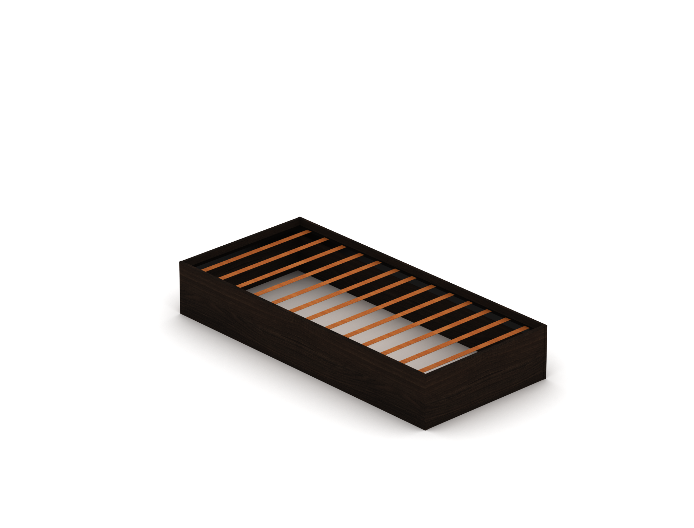 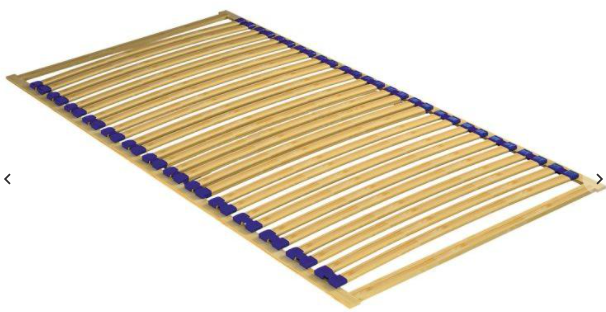 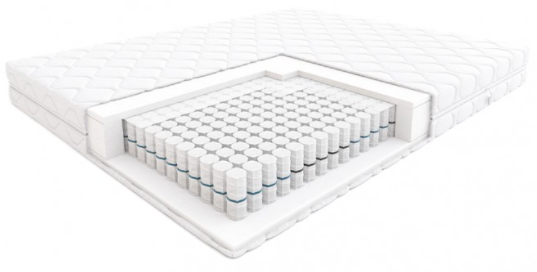 długość: 206 cm / szerokość: 84/180 cm / wysokość:: 45/95 cmdługość: 206 cm / szerokość: 84/180 cm / wysokość:: 45/95 cmRAMA płytowao grubości 1,8 cm  oklejony obrzeżem pvc 0,2 cmbez ostrych krawędziz mocowaniem na stelaż materaca długość: 206 cm / szerokość: 84/180 cm / wysokość:: 45/95 cmSTELAŻDrewniany, z drewna brzozowego lub bukowegoMin 25 listew giętychOdległość między listwami maksymalnie 3 cmPrzytwierdzone trwale do ramy łóżkaZ możliwością otwierania z boku lub z przodudługość: 206 cm / szerokość: 84/180 cm / wysokość:: 45/95 cmMATERACSPRĘŻYNOWYpołączenie sprężyny kieszeniowej z pianką Każda ze sprężyn zamknięta jest w oddzielnej kieszoncePokrowiec antyalergiczny.Możliwość prania pokrowca w temp. 60 st.C.Stopień twardości: średniWysokość całkowita min. 19 cmdługość: 206 cm / szerokość: 84/180 cm / wysokość:: 45/95 cmKONSTRUKCJAzłącza mimośrodowe, zaślepionedługość: 206 cm / szerokość: 84/180 cm / wysokość:: 45/95 cmMATERIAŁYpłyta laminowana, spełniająca normy klasy higieniczności E-1obrzeże pvc oklejane kolorystyka: do uzgodnienia z zamawiającym na etapie realizacji zamówienia11. SZAFKA NOCNA – szt.25 11. SZAFKA NOCNA – szt.25 11. SZAFKA NOCNA – szt.25 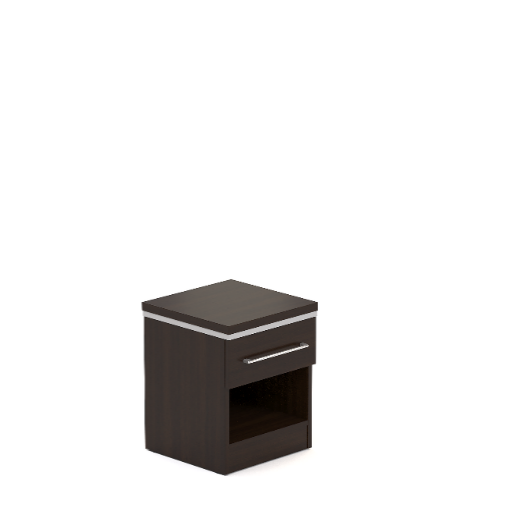 długość: 60 cm / szerokość: 60 cm / wysokość:: 60 cmdługość: 60 cm / szerokość: 60 cm / wysokość:: 60 cmBLATPłytowy, o grubości 1,8 cm + 1 cmoklejony obrzeżem pvc 0,2 cm, bez ostrych krawędzidługość: 60 cm / szerokość: 60 cm / wysokość:: 60 cmKORPUSPłytowy, o grubości 1,8 cm oklejony obrzeżem pvc 0,2 cmPełne plecy wyposażony w stopki, umożliwiające wypoziomowanie na nierównym podłożudługość: 60 cm / szerokość: 60 cm / wysokość:: 60 cmFRONTPłytowy, o grubości 1,8 cm  oklejony obrzeżem pvc 0,2 cmz uchwytem o rozstawie 12,8 cmprowadnice rolkowedługość: 60 cm / szerokość: 60 cm / wysokość:: 60 cmKONSTRUKCJAzłącza mimośrodowe, zaślepionedługość: 60 cm / szerokość: 60 cm / wysokość:: 60 cmMATERIAŁYpłyta laminowana, spełniająca normy klasy higieniczności E-1 lub równoważnaobrzeże pvc oklejane kolorystyka: do uzgodnienia z zamawiającym na etapie realizacji zamówienia12. SZAFY NA WYMIAR – szt. 14 12. SZAFY NA WYMIAR – szt. 14 12. SZAFY NA WYMIAR – szt. 14 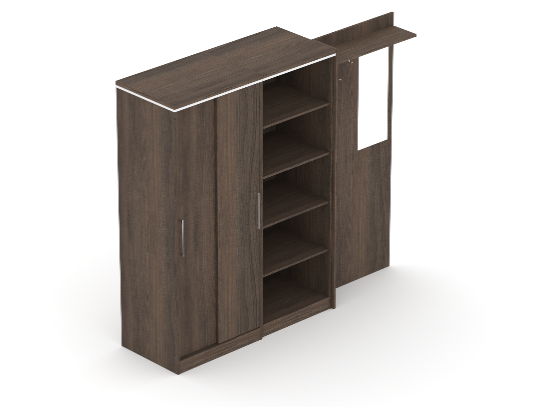 KORPUSpłytowyo grubości 1,8 cm oklejony obrzeżem pvc 0,2 cmpółki z blokadą wysuwu (2 na lewym i 5 na prawym skrzydle)Drążek ubraniowyPełne plecywyposażony w stopki, umożliwiające wypoziomowanie na nierównym podłożucokół górny / maskownicaplecy z lustrem o wymiarach 160/180x45 – zgodnie z rysunkami lustro bez ostrych krawędziWymiary dostosowane do pomieszczeń (przed produkcją konieczny precyzyjny pomiar)Układ elementów zgodny z rysunkami technicznymiKONSTRUKCJAzłącza mimośrodowe, zaślepioneMATERIAŁYpłyta laminowana, spełniająca normy klasy higieniczności E-1 lub równoważnaobrzeże pvc oklejane kolorystyka: do uzgodnienia z zamawiającym na etapie realizacji zamówienia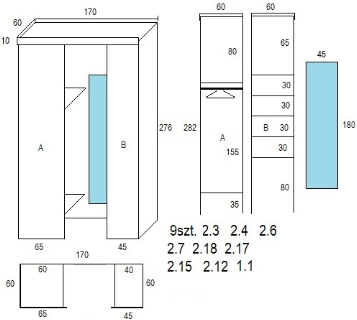 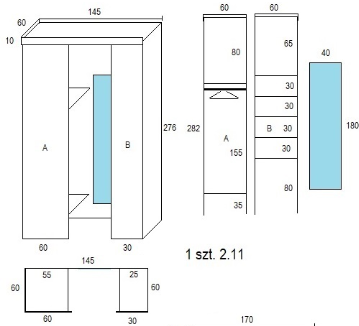 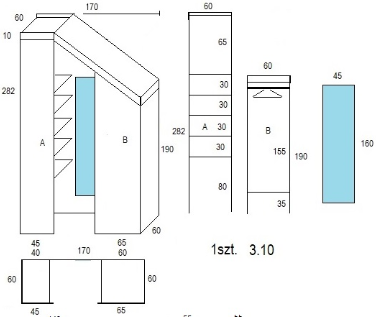 2.3 | 2.4 | 2.6 | 2.7 | 2.18 | 2.172.15 | 2.12 | 1.12.113.10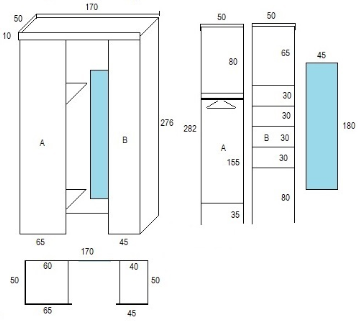 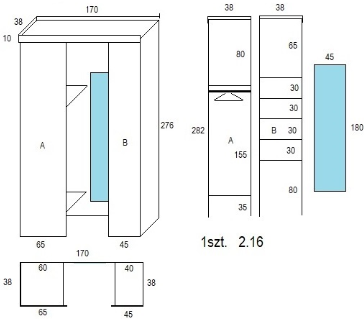 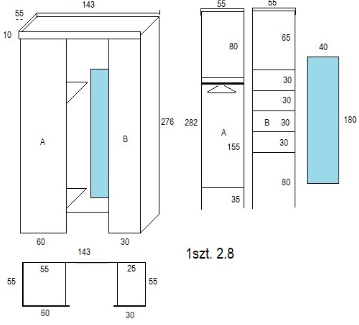 2.102.162.813. STÓŁ  DO SAL SZKOLENIOWYCH 260x180 – szt. 813. STÓŁ  DO SAL SZKOLENIOWYCH 260x180 – szt. 813. STÓŁ  DO SAL SZKOLENIOWYCH 260x180 – szt. 8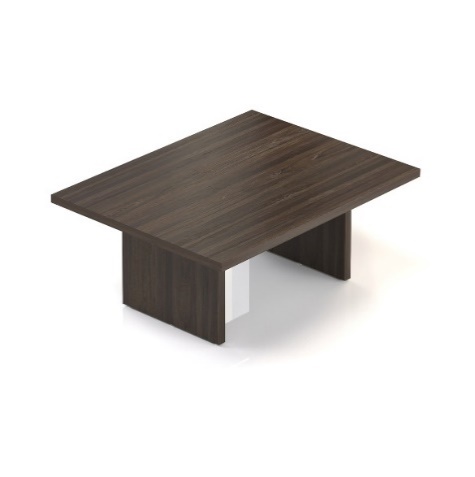 długość: 260 cm / szerokość: 180 cm / wysokość:: 75 cmdługość: 260 cm / szerokość: 180 cm / wysokość:: 75 cmBLATPłytowy, 1-elementowyo grubości 2,8 cm  oklejony obrzeżem pvc 0,2 cmbez ostrych krawędzidługość: 260 cm / szerokość: 180 cm / wysokość:: 75 cmSTELAŻpłytowyo grubości 1,8 cm  oklejony obrzeżem pvc 0,2 cmzłożony z 2 nóg wyposażonych w stopki oraz 2 łączyn płytowych stabilizujących konstrukcjędługość: 260 cm / szerokość: 180 cm / wysokość:: 75 cmKONSTRUKCJAzłącza mimośrodowe, zaślepionedługość: 260 cm / szerokość: 180 cm / wysokość:: 75 cmMATERIAŁYpłyta laminowana, spełniająca normy klasy higieniczności E-1 lub równoważnejobrzeże pvc oklejane kolorystyka: do uzgodnienia z zamawiającym na etapie realizacji zamówienia14.STÓŁ DO SALI PIELGRZYMÓW 260x90 szt. 2114.STÓŁ DO SALI PIELGRZYMÓW 260x90 szt. 2114.STÓŁ DO SALI PIELGRZYMÓW 260x90 szt. 21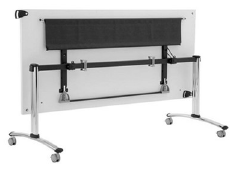 długość: 260 cm / szerokość: 90 cm / wysokość:: 75 cmdługość: 260 cm / szerokość: 90 cm / wysokość:: 75 cmBLATPłytowy, 1-elementowyo grubości 2,8 cm  oklejony obrzeżem pvc 0,2 cmbez ostrych krawędzidługość: 260 cm / szerokość: 90 cm / wysokość:: 75 cmSTELAŻMetalowy, wykonany ze stali o grubości min 0,2 cm 2-elementowy: 2 nogi na kółkach z hamulcem + 1 belka stabilizująca z mechanizmem blatu uchylnegodługość: 260 cm / szerokość: 90 cm / wysokość:: 75 cmMATERIAŁYpłyta laminowana, spełniająca normy klasy higieniczności E-1 obrzeże pvc oklejane kolorystyka: do uzgodnienia z zamawiającym na etapie realizacji zamówieniakolorystyka stelaża do uzgodnienia15. KRZESŁO OBROTOWE – szt. 1 15. KRZESŁO OBROTOWE – szt. 1 15. KRZESŁO OBROTOWE – szt. 1 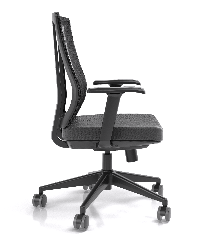 długość: 63 cm / szerokość: 66 cm / wysokość:: 97-104 cmwysokość siedziska: 45-52 cmOPARCIE tapicerowane  tapicerowane  długość: 63 cm / szerokość: 66 cm / wysokość:: 97-104 cmwysokość siedziska: 45-52 cmSIEDZISKOtapicerowane   długość: 63 cm / szerokość: 66 cm / wysokość:: 97-104 cmwysokość siedziska: 45-52 cmPODŁOKIETNIKIregulowane, z miękką nakładką długość: 63 cm / szerokość: 66 cm / wysokość:: 97-104 cmwysokość siedziska: 45-52 cmMECHANIZMTilt, z podparciem lędźwi, z regulacją podłokietników  długość: 63 cm / szerokość: 66 cm / wysokość:: 97-104 cmwysokość siedziska: 45-52 cmSTELAŻTworzywowy czarny, obrotowy z regulacją wysokościdługość: 63 cm / szerokość: 66 cm / wysokość:: 97-104 cmwysokość siedziska: 45-52 cmMATERIAŁYTAPICERKASkład: 100% poliester
odporność na ścieranie - 150000 cykli Martindale’a (BS EN ISO 12947-2 lub równoważna),
Kolor czarnyPIANKA  cięta - gęstość 75 kg/m316. KRZESŁA DO SAL SZKOLENIOWYCH I SALI PIELGRZYMÓW – szt. 32816. KRZESŁA DO SAL SZKOLENIOWYCH I SALI PIELGRZYMÓW – szt. 32816. KRZESŁA DO SAL SZKOLENIOWYCH I SALI PIELGRZYMÓW – szt. 328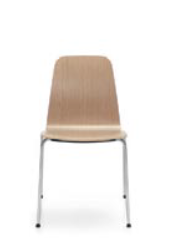 Orientacyjne wymiary: wys.850xszer.510xdług.560 OPARCIE kubełek ze sklejki lub płyta lamniwanaOrientacyjne wymiary: wys.850xszer.510xdług.560 SIEDZISKOkubełek ze sklejki lub płyta laminowanaOrientacyjne wymiary: wys.850xszer.510xdług.560 STELAŻMetalowa rura fi 20 mm. Wersje kolorystyczne:
- chrom błyszczący chromowany)Możliwość sztaplowania (do 15 szt) Orientacyjne wymiary: wys.850xszer.510xdług.560 MATERIAŁYSklejka bukowa lub płyta laminowanaStopki z wkładką teflonową (uniwersalne)17. KRZESŁA DO SALI AUDYTORYJNEJ – szt. 160 + PULPIT 17. KRZESŁA DO SALI AUDYTORYJNEJ – szt. 160 + PULPIT 17. KRZESŁA DO SALI AUDYTORYJNEJ – szt. 160 + PULPIT 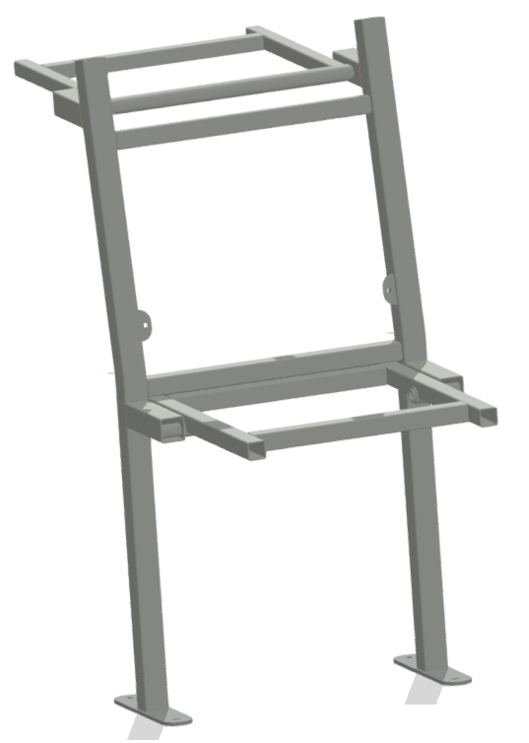 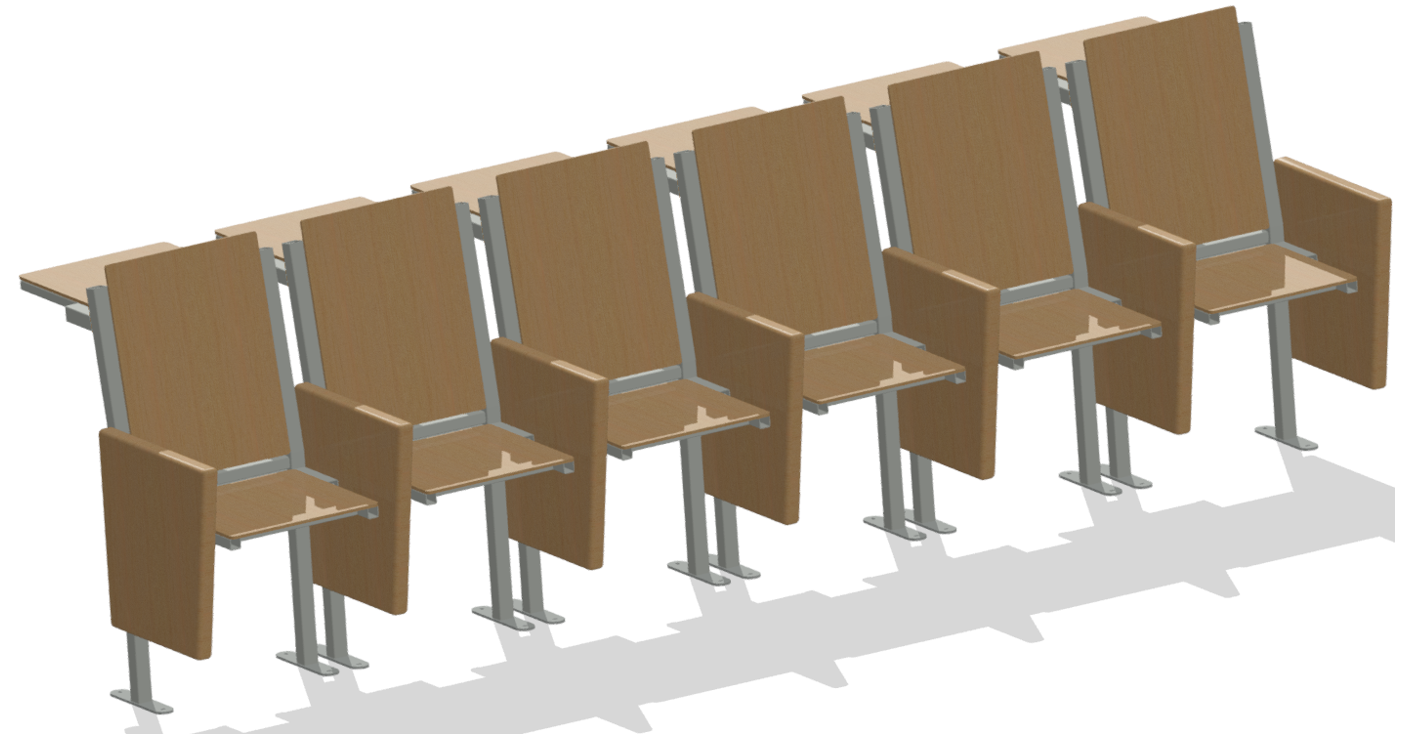 długość: 63 cm / szerokość: 66 cm / wysokość:: 97-104 cmwysokość siedziska: 45-52 cm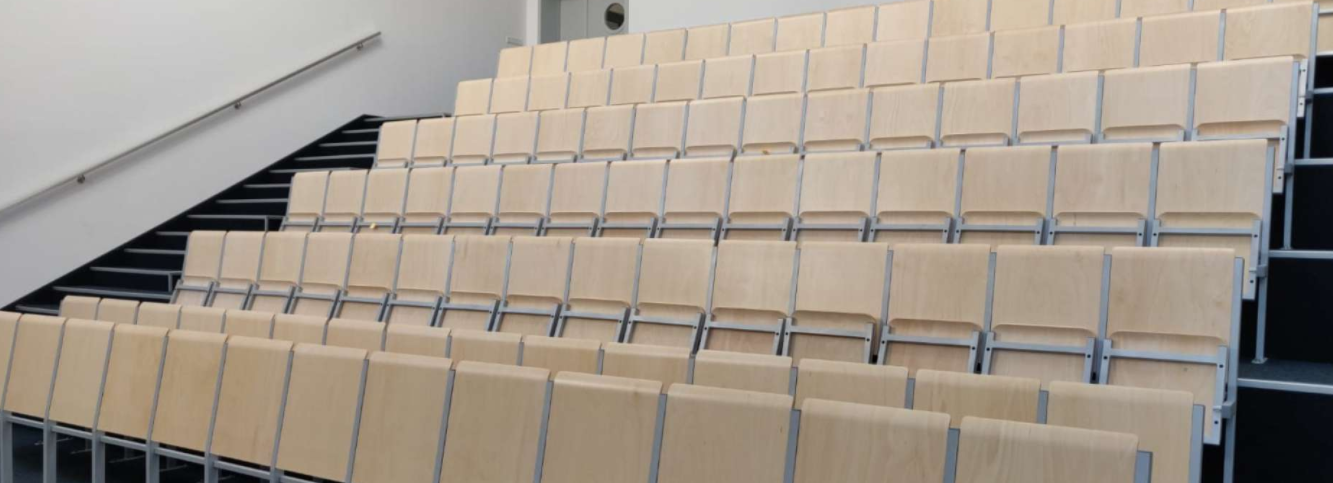 długość: 63 cm / szerokość: 66 cm / wysokość:: 97-104 cmwysokość siedziska: 45-52 cmOPARCIE Sklejka lub płyta laminowana, z nakładką tapicerowaną  Wyposażone w pulpit składany długość: 63 cm / szerokość: 66 cm / wysokość:: 97-104 cmwysokość siedziska: 45-52 cmSIEDZISKOSklejka lub płyta laminowana, z nakładką tapicerowaną, składane     długość: 63 cm / szerokość: 66 cm / wysokość:: 97-104 cmwysokość siedziska: 45-52 cmSTELAŻMetalowy, malowany proszkowo
Wersje kolorystyczne:
- czarny (lakierowany proszkowo)
- metalik (lakierowany proszkowo)W 3 wersjach konstrukcyjnych: Moduł lewy, Moduł środkowy, Moduł prawy.1 moduł = 1 siedzisk0.Trwale montowany do podłoża, długość: 63 cm / szerokość: 66 cm / wysokość:: 97-104 cmwysokość siedziska: 45-52 cmMATERIAŁYTAPICERKADo wyboru typy tapicerek materiałowych (każda w kilkunastu kolorach) oraz skóra eco.ODPORNOŚĆ NA ŚCIERANIE: min. 100 000 tyś cykli  PN-EN ISO 105-x12:2005 lub równoważnaODPORNOSĆ NA ŚWIATŁO: 6 stopień PN-EN ISO 105-B0 lub równoważna 2ATEST HIGIENICZNY: TAKTRUDNOPALNOŚĆ: TAK SKLEJKA BUKOWA LUB PŁYTA LAMINOWANA (OPARCIE, SIEDZISKO, PULPIT)18. LAMPY SZAFKOWE DO POKOI GOŚCINNYCH – szt. 2518. LAMPY SZAFKOWE DO POKOI GOŚCINNYCH – szt. 2518. LAMPY SZAFKOWE DO POKOI GOŚCINNYCH – szt. 25Ściemnialna lampa stołowa LED/5W/230V z bezprzewodowym ładowaniem.Ustawienie kierunku.Bezprzewodowe ładowanie telefonu.Temperaturę można ustawić od 2700K do 6400K.Ściemnialna za pomocą dotykowego sterowania na oprawie lampy.Zużycie energii - do 80% mniej niż w porównaniu do klasycznego oświetlenia.BARWA ŚWIATŁAciepła biel (3 000 KKOLORbiałyMATERIAŁY- plastik, metal- strumień świetlny (w lumenach) 800 lm- napięcie sieciowe (V) 230- klasa efektywności energetycznej A+ lub równoważna